Charlie and the Chocolate FactoryReading QuestionsChapter Ten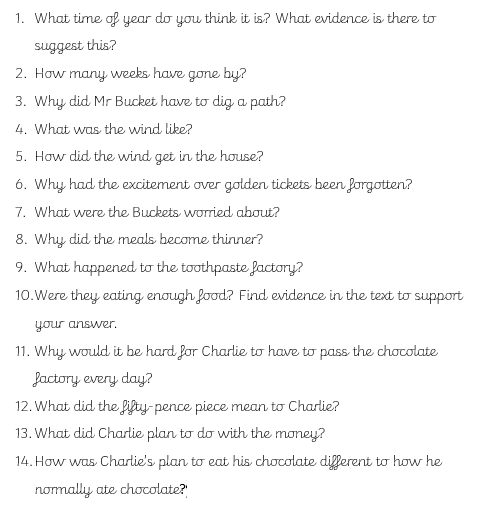 